La qualité de la rédaction, la clarté et la précision des raisonnements entreront pour une part importante dans l’appréciation des copies.Exercice N°1 : ( 1.5 pts)Une seule réponse est correcte, indiquer la lettre correspondante à la réponse choisie dans chaque questionLa fonction f définie par f(x) =  a pour domaine de définition          a)                 b) +           c) on ne peut pas parler de la limite de f en 0Si f est une fonction continue et décroissante sur [1 ,4] tel que f ([1,4]) = [2 ,5]    alors :             a)            b)                        c) Si f est une fonction continue sur [-1 ,3] et non monotone tels que, alors l’équation n’admet pas de solution dans [-1 ;3]  b) admet une unique solution dans [-1 ;3]  c) admet au moins une  solution dans                                                                                                                                          [-1 ;3]Exercice N°1 : ( 8 pts)Soit la fonction f définie par :où a est un réel.Cf est la courbe représentative de f dans un repère orthonormé.I-/   Déterminer l’ensemble de définition de f.Calculer   ,    et . interpréter graphiquement chacune des résultats.Déterminer le réel a pour que f soit continue en 1. II/-  On prend dans la suite a = -3Déterminer les intervalles sur les quelles f est continue.a-   Monter que pour tout   on a f(x) = x. b-   En déduire.a-   Monter que pour tout   on a :     f(x) +2x = .b-   En déduire.Exercice N°3 : ( 6.5 pts)Le plan est orienté dans le sens direct. Soient A, B, C et D quatre points d’un cercle () de centre O tels que les droites (AB) et (CD) sont orthogonales. E désigne le point d’intersection de (AB) et (CD) sont orthogonales. E désigne le point d’intersection de (AB) et (CD) et F est le milieu de [AD].                 On suppose que ,  AD = 5 et AB = 6.                                    1-   a-  Déterminer la mesure principale de .b-   Calculer dét.c-   Déterminer la mesure principale de .2-   Monter que .3-   Monter que .     4-  Monter alors que les droites (EF) et (CB) sont perpendiculaires.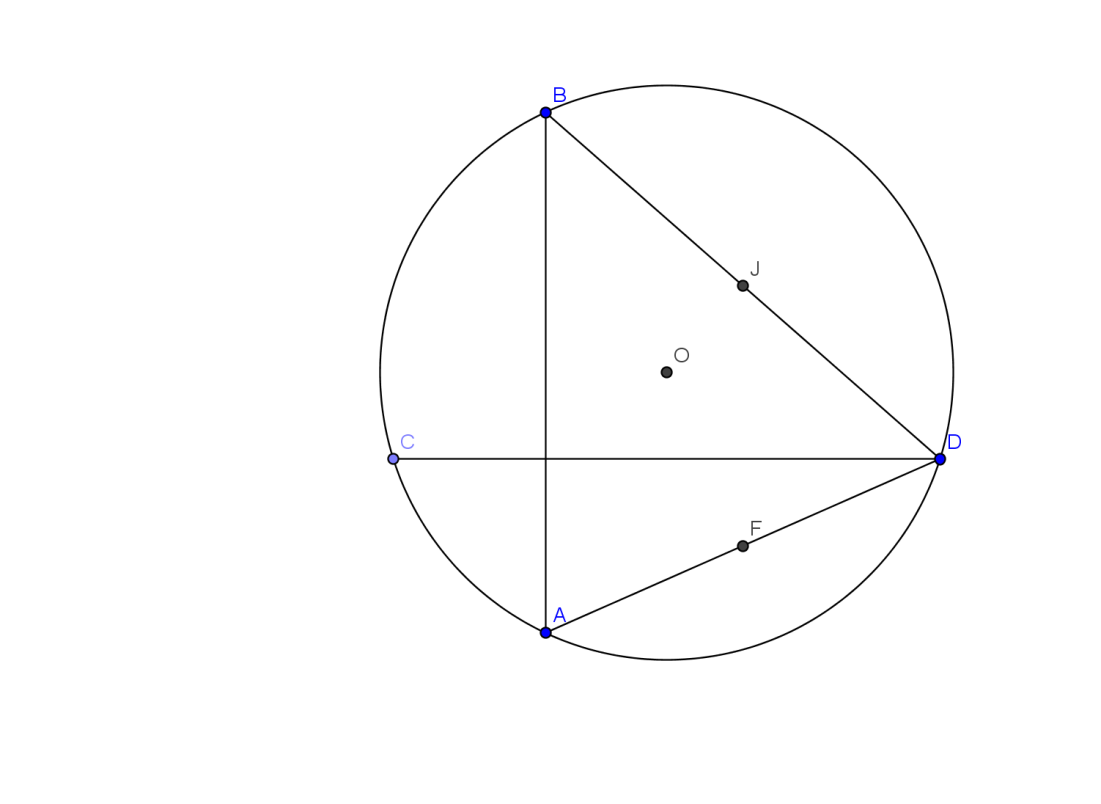 Exercice N°4 : ( 4 pts)Soit A et B deux points tels que AB = 3, I le barycentre des points pondérés (A ;1) et (B ; 2). C est le point de la perpendiculaire à la droite (AB) en I tels que IC = 2.a-   Montrer que :   CA2 + 2CB2 = 18.b-   Soit l’ensemble E = . Déterminer E.Montrer que pour tout M  P, on a : MA2 + 2MB2 – 3MC2 = 18 + 6.Soit l’ensemble F = . Déterminer F.                                                                                                                                                                    Lycée secondaire  Metouia                                                         Année scolaire : 2009-2010Lycée secondaire  Metouia                                                         Année scolaire : 2009-2010Lycée secondaire  Metouia                                                         Année scolaire : 2009-2010Devoir de synthèse N°1MathématiquesClasse : 3ième math                                    Durée : 2 heures                                 Classe : 3ième math                                    Durée : 2 heures                                 Classe : 3ième math                                    Durée : 2 heures                                 